УЧАСТНИКИ КРАЕВОГО КОНКУРСА, ПОСВЯЩЕННОГО ГОДУ НАРОДНОГО ИСКУССТВА И НЕМАТЕРИАЛЬНОГО КУЛЬТУРНОГО НАСЛЕДИЯ НАРОДОВ РОССИИПРОГРАММА ПРОВЕДЕНИЯкраевого конкурса, посвященного Году народного искусства и нематериального культурного наследия народов РоссииПрием заявок до 22.04.2022Проведение конкурса – 27.04.2022 г.Подведение итогов и награждение – 27.04.2022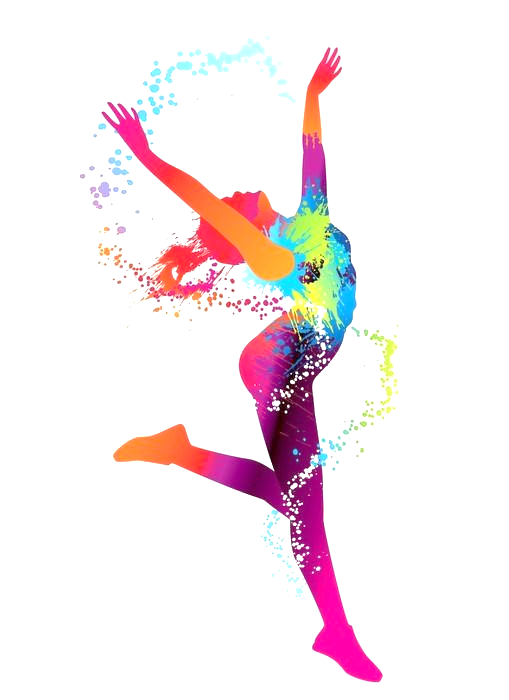 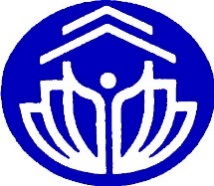 краевое государственное автономное профессиональное образовательное учреждение«ПРИМОРСКИЙ ПОЛИТЕХНИЧЕСКИЙ КОЛЛЕДЖ»Руководитель проекта:КРИЦКИЙ О.В.директор КГА ПОУ «ППК»Руководитель программы:ЗАБОЛОТСКИХ Т.А.председатель ОМК  метеорологического отделения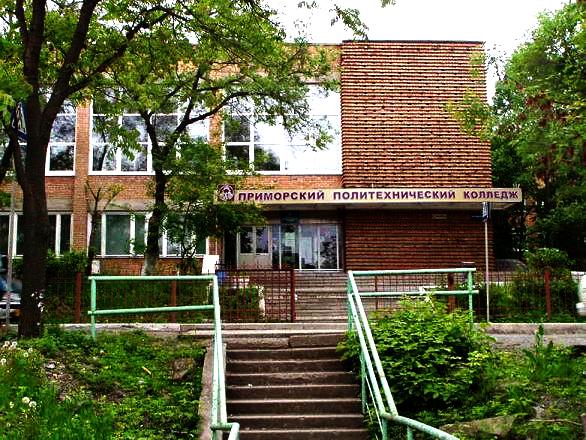 27 апреля 2022Краевой конкурс, посвященный Году народного искусства и нематериального культурного наследия народов России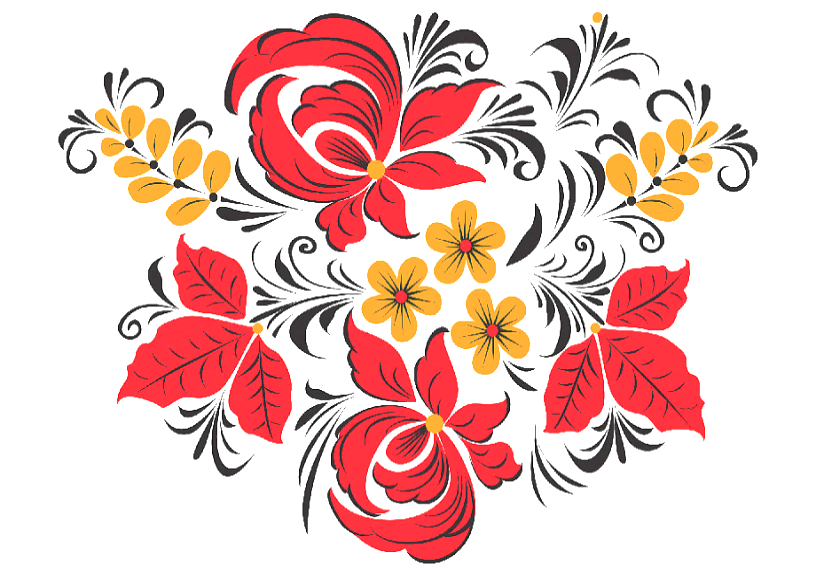 Владивосток 2022№ п/пФИОУчастника(название коллектива)ПОУ, курс, специальностьРуководительНоминацияТема выступления1Рогова София АлексеевнаКГА ПОУ «ППК»,3 курс, «Архитектура»Медведева Оксана АлексеевнаИзобразительное творчество«Графика в интерьере»2Мирошникова София ИгоревнаКГА ПОУ «ППК»4 курс «Архитектура»Медведева Оксана АлексеевнаИзобразительное творчество«Стрит Арт Владивосток»3Обоева Диана АлександровнаКГА ПОУ «ППК», 3 курс, «Рациональное использование природохозяйственных комплексов»Горзей Светлана ВалерьевнаИзобразительное творчество«Русский костюм»4Третьякова Анастасия ВладимировнаКГА ПОУ «ППК»4 курс «Архитектура»Медведева Оксана АлексеевнаИзобразительное творчество«Натюрморт с газетой»5Белякова Надежда ЮрьевнаКолледж машиностроения и транспортаПреподаватель спец. дисциплинБелякова Надежда ЮрьевнаИзобразительное творчество10 работ6Маркова Дарья АнатольевнаКГА ПОУ «ППК», 1 курс, «Земельно-имущественные отношения»Шингель Ирина КонстантиновнаИзобразительное творчество«Огонь войны»7Неяскина Элина ИвановнаКГА ПОУ «ППК», 1 курс, «Земельно-имущественные отношения»Шингель Ирина КонстантиновнаИзобразительное творчество«Вечный солдат»8Жилина Виктория СергеевнаКГА ПОУ «ППК»,3 курс, «Архитектура»Медведева Оксана АлексеевнаИзобразительное творчество«Городской дворик»9Илюшенко Виктория СергеевнаКГА ПОУ «ППК»,3 курс, «Архитектура»Медведева Оксана АлексеевнаИзобразительное творчество«Натюрморт с уткой»10Пинчук Александр ОлеговичКГА ПОУ «ППК»,3 курс, «Архитектура»Медведева Оксана АлексеевнаИзобразительное творчество«Двор моего детства»11Мозырь Андрей АлександровичКГА ПОУ «ППК», 3 курс, «Рациональное использование природохозяйственных комплексов»Горзей Светлана ВалерьевнаПрикладное творчество«Белый гриб»12Калачева Анастасия СтаниславовнаКГА ПОУ «ППК», 3 курс, «Рациональное использование природохозяйственных комплексов»Горзей Светлана ВалерьевнаПрикладное творчество«Лучшему папе»«Весенний букет»«Прогулка не спеша»«Первые дни весны»13Лепёха Николай ВладимировичКГБ ПОУ «АТК», 3 курс, «Документационное обеспечение управления и архивоведение»Прикладное творчество«Мы Zа правду!»14Бузданов Константин ВикторовичКГА ПОУ «ППК»,3 курс, «Архитектура»Макарова Светлана НиколаевнаПрикладное творчество«Скульптура малых форм в интерьере»15Танцевальный коллектив «Маскаре»КГА ПОУ «ППК»Метеорологическое отделениеШовкун Ольга ПавловнаХореографическое искусство (Классический танец)«Встанем»16Танцевальный коллектив «Маскаре»КГА ПОУ «ППК»Метеорологическое отделениеШовкун Ольга ПавловнаХореографическое искусство (Эстрадный танец)«А закаты алые»17Черноярская Ангелина АлексеевнаПацеля Арина СергеевнаКГА ПОУ «ППК»Радиотехнические информационные системы, 4 курсЗемельно-имущественные отношения, 3 курсШовкун Ольга ПавловнаПатриотическая песня«Месяц май»18Черноярская Ангелина АлексеевнаПацеля Арина СергеевнаКГА ПОУ «ППК»Радиотехнические информационные системы, 4 курсЗемельно-имущественные отношения, 3 курсШовкун Ольга ПавловнаЭстрадный вокал«Кукушка»19Мельчонок Анастасия ДмитриевнаШовкун Ольга ПавловнаКГА ПОУ «ППК»Земельно-имущественные отношения, 3 курсПедагог-организаторШовкун Ольга ПавловнаПатриотическая песня«Это просто война»20Коблова Татьяна АндреевнаКГА ПОУ «ППК», 3 курс, «Рациональное использование природохозяйственных комплексов»Горзей Светлана ВалерьевнаПатриотическая песня«Журавли»21Гиря Екатерина ЮрьевнаКГА ПОУ «ППК»,3 курс, «Архитектура»Макарова Светлана НиколаевнаЭстрадный вокалСпи спокойно22Миронова Дарья СергеевнаКГА ПОУ «ППК», 1 курс, «Земельно-имущественные отношения»Шингель Ирина КонстантиновнаТеатральное творчество (художественное чтение)«Нестинарка»23Неяскина Элина ИвановнаКГА ПОУ «ППК», 1 курс, «Земельно-имущественные отношения»Шингель Ирина КонстантиновнаТеатральное творчество (художественное чтение)«Морские чудеса»